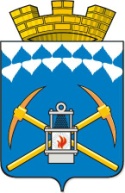 КЕМЕРОВСКАЯ ОБЛАСТЬИзбирательная комиссия Беловского городского округаРЕШЕНИЕот 01.10.2019 г.                                                                                               № 6/20Об утверждении графика работы избирательной комиссии Беловского городского округа в период подготовки и проведения дополнительных выборов депутата Совета народных депутатов Беловского городского округа шестого созыва по одномандатному избирательному округу № 8 22 декабря 2019 года В соответствии с Законом Кемеровской области от 07.02.2013 № 1-ОЗ  «Об избирательных комиссиях, комиссиях референдума в Кемеровской области» избирательная комиссия Беловского городского округаРЕШИЛА:Утвердить график работы избирательной комиссии Беловского городского округа в период подготовки и проведения дополнительных выборов депутата Совета народных депутатов Беловского городского округа шестого созыва по одномандатному избирательному округу № 8 22 декабря 2019 года согласно приложению. Разместить настоящее решение на сайте Администрации Беловского городского округа в разделе «Выборы» в информационно-телекоммуникационной сети «Интернет».Контроль за исполнением настоящего решения возложить на председателя избирательной комиссии Беловского городского округа И.В. Елкину.Председатель избирательной комиссииБеловского городского округа					     И.В. ЕлкинаСекретарь избирательной комиссииБеловского городского округа					     И.А. Алексеевич